+                МКОУ «Цугнинская СОШ им. Гаджимурадова М.М»                                                         Учительницы:Мусагаджиевой М.Р                                    02.03.2022годДарсла тема: Назму «Гьалмагъ» Р.РашидовДарсла мурад: 1)гьалмагъ,гьалмагъдеш ибси дев се сабил аргъахъес;                           2) адамлис гьалмагъдеш се багьандан гIягIнисил баянбарес;                           3) дурхIнала бучIни ункъбарес.Чебаъла ваяхI:1) кIирка хIурпри ,илдачи суратуни ва назмурти ;                          2)сурат «Дусла замунти».                                      Дарсла башри Ι. ХIядурбирнила момент.           (дурхIни дарсличи хIядурлил ахтардибарни).ХIяз «Унраличи хIеризи».-Се гIягIниси нушаб бучIнила дарсличиб?(бучIнила жуз,словарь ва ручка)ΙΙ.Хъули  хIянчи  ахтардибарни .	                  Хабар «Кьиркьир».- Чи сая кьиркьир?(жадина)-Кьиркьирличила бурала : « Къача бедибхΙели разихΙейубси,унц бедибхΙелира разихΙейрар»- или Мурадли мирза вархьватур.	1.чула чузибад дурхIнани текст белчIни;              2. хабарла инсценировка.(ролани дузахъу Мирза-Абубакр,Мурад-ГIусман)ΙΙΙ.ДелчIунти тикрардарни .	1.Суалтас жавабти .- Чум бархIи лера  ца жумягIлизир ?- Нушала шила у се саби ?-ХIушала хъалибарглизиб чум адам леба?               2.Словарьла гъай тикрардарни .(доскаличи черяхIкахъили сари лерилра 13 кIирка хIярп,бучIанти дурабухъи доскаличи касили ца хIярп иличил гъай пикридиру ,кIинайс иличила назму буру ).ГΙ-Рамазанова ПатΙимат (гΙяра ,гΙяргΙ я,гΙябул,ГΙяли)	  ГΙ-гΙярагъуна саби                              ШипIбяргIибси  гIямзилаб                             Ит гIяяркьяна ГIяхIмад,                             ГIяярли лявкьян или .ХI-ГIябдусаламов ГIусман (хIярхIя,хIярп,хIяйван,ХIусен,ХIясан,хIяри,ХIулаймат).                   ХI –хIу хIярхIягъуна саби,                    ХIядурси архIяличи                     ВерхIел –гехIел гΙяхIялла                    ХIял гIяхIбарес хIядурси.Гъ-ХΙясанов Абубакр ( гъай,гъес,гъяйми,гъарш,Гъази)Гъ-гъабзагъуна сабиГъай гъявливан лукΙуси,Гъаршлизир гъал дус къавгъа Гъезцадра  хΙедакΙесли           	                                                                                                                                     .Хъ- Маликова Марьям (хъесхъа,хъали,хъу,хъубзар)                        Хъ-хъирхъаван хъярхъси саб	  АхъбикΙар ахъанайзи,	  БухъутΙли саб хъярлизиб                         Хъара саб хъархъулизиб.Кь-МяхΙяммадгΙялиева Зулгьижат(кьял,кьапΙа,кьядга,Кьурбан,кьяца)                          Кь-кьалли кьяркьси саби                          Кьяцмук кьерхΙе кьяцаван,                          Кьарли белкъес кьасличил                          КьанхΙебии букьесван.Калунти хΙурпрачил гъай пикридарес Къ- къяна,къую,къаркъа,ЧΙ-чΙака,чΙап,чΙяр.ЦΙ-цΙегъа,цΙерцΙ,цΙелда,цΙуэри, ва цархΙилтиΙV. Физкультурала  минут      Хъубзурала хъу дерхъаб      БукΙунна маза дерхъаб,      Марти узидеш дерхъаб      Далай-далай,далалай,V.Суратла чебкад хабар «Дусла замунти»    Маликова Марьям- Дусла авал замана лер:яни,хΙеб,дуцΙрум ва гΙебшни.Янила бузри сари:декабрь,январь,февраль…….VΙ.Сагаси дарс аргъахъни.Гьалмагъдешличила бурала: «Юлдаш агара виалли –варга , варгибхΙели мяхΙкамвара». ИшбархΙила нушала дарс гьалмагъдешличила саби. Назму «Гьалмагъ» Р.Рашидовла .1.Ил акΙубси сай 1928-2011 дус,Ванашимахьила шилизив .Илала дахъал дурхΙнас хасдарибти назмурти лер: «Кьиматуни», «Лебтасалра кумекчи», «СягΙятунала уста», ва цархΙилти .	    Инсценировка «СягΙятунала уста»2.Назму  учительницани белчΙни.3.Словарьла хΙянчи     кΙантΙ-капля                                                                                                                 заб-дождь     кьякь-пшеница     баллагь-беда     дяхΙцΙи-тень     аргъ-погода4.ДурхΙнани рахажличил назму бучΙни5.Суалтас жавабти -Цунси адамла гΙямру поэтли селичил цугдурцули?-Адамлис гьалмагъ се багьандан гΙягΙниси (бучΙехΙе ил мер).6.Юлдашличила буралаби .ХΙед или мяхΙкамбарибси юлдашлис беда.ХΙяка сагаси гΙяхΙси бирар,юлдаш вахъхΙила.VΙΙ.Дарсла кагахъни.БучΙантала чула юлдашуначила хабурти.VΙΙΙ. Хъули хΙянчи.Назму саркъакъили белчΙес.Дарсла итог.(кьиматуни кадатни).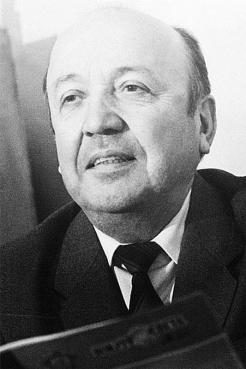 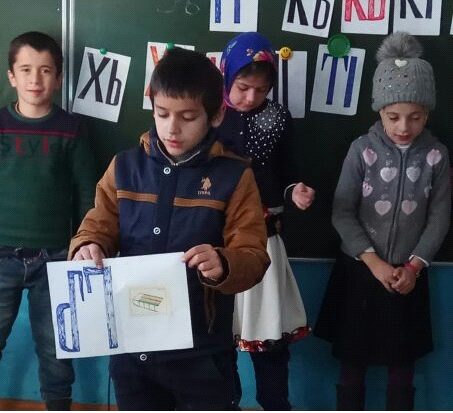 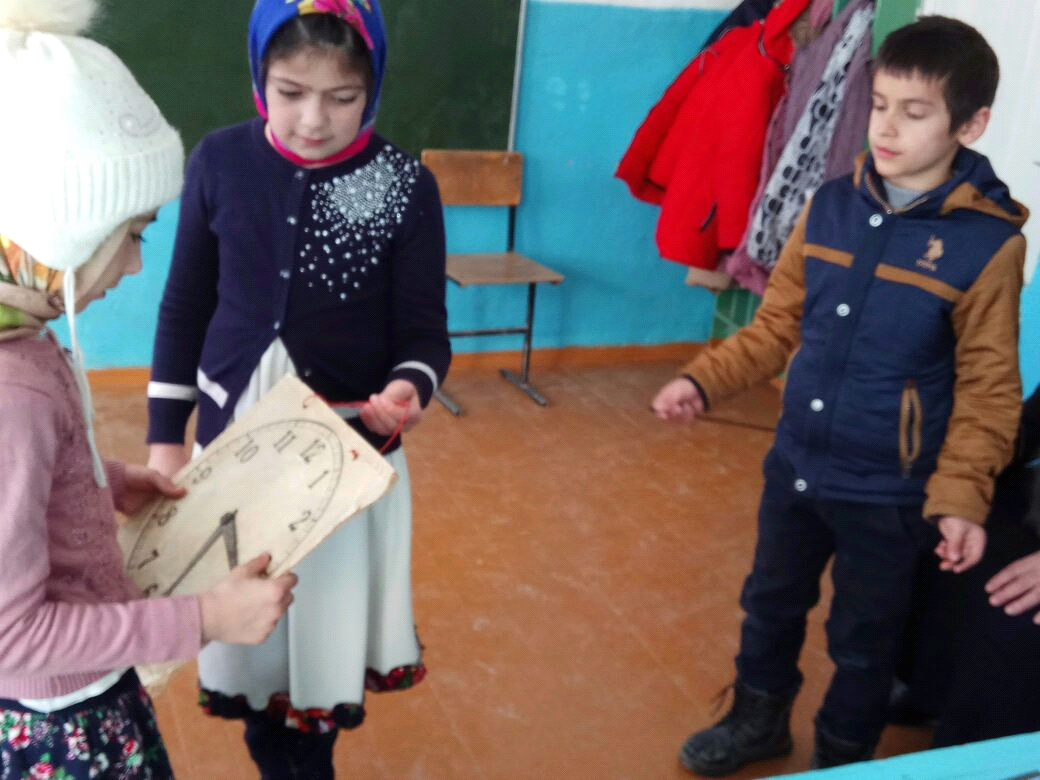 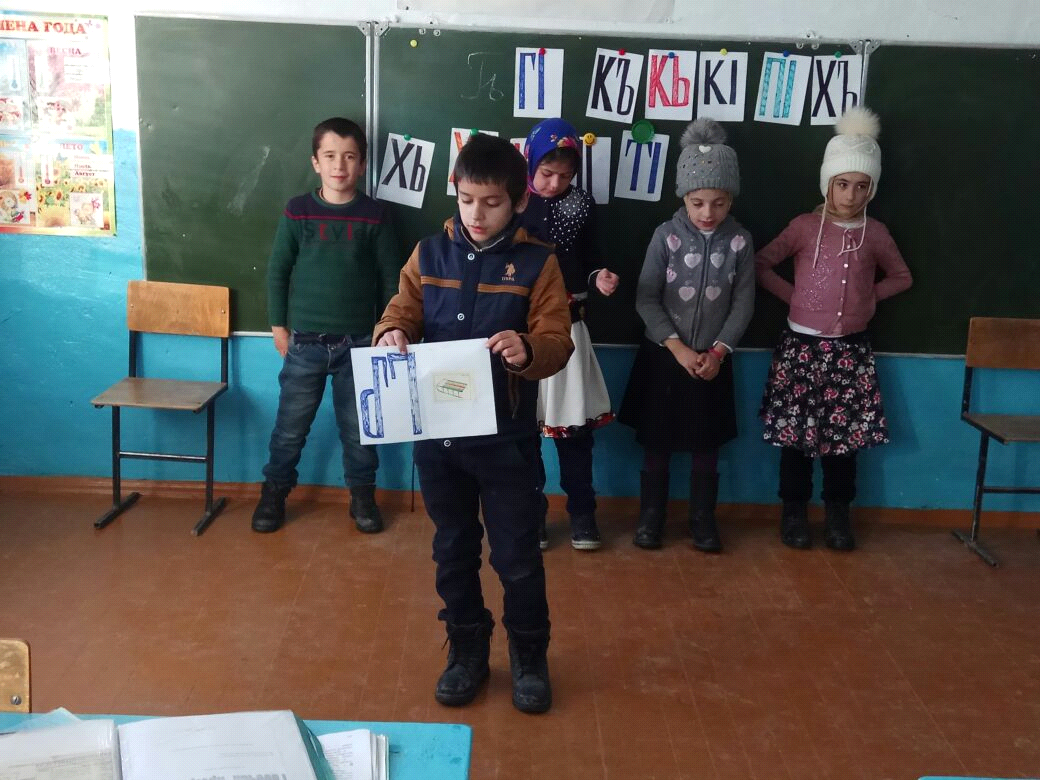 